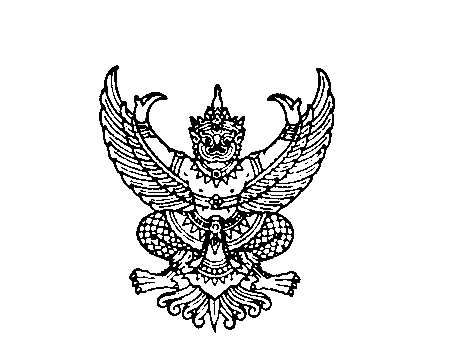 ที่  นม ๘๓๐๐๑(สภา)/ว ๒๘     		                               ที่ทำการองค์การบริหารส่วนตำบลสำโรง                                                                                    อำเภอโนนไทย    นม  ๓๐๒๒๐						     ๘    สิงหาคม  ๒๕๖2เรื่อง    นัดประชุมสภาองค์การบริหารส่วนตำบลสำโรง สมัยสามัญ สมัยที่ ๓ ครั้งที่ 2 ประจำปี ๒๕๖2เรียน    สมาชิกองค์การบริหารส่วนตำบลสำโรง ทุกท่าน/นายกองค์การบริหารส่วนตำบลสำโรง สิ่งที่ส่งมาด้วย    ๑. ประกาศกำหนดวัน เวลา สถานที่ประชุม ฯ			     จำนวน   ๑  ฉบับ๒. ระเบียบวาระการประชุมฯ                          			     จำนวน   ๑  ฉบับ		ตามที่สภาองค์การบริหารส่วนตำบลสำโรง  ได้กำหนดสมัยประชุมสภาองค์การบริหารส่วนตำบลสำโรง  สมัยสามัญ  สมัยที่  ๓  ประจำปี ๒๕๖2  ในระหว่างวันที่  ๑ – ๑๕  สิงหาคม  ๒๕๖2  
ตามมติสภาองค์การบริหารส่วนตำบลสำโรง คราวประชุมสภาสมัยสามัญ สมัยที่ 1 ประจำปี ๒๕๖2 
เมื่อวันที่ 1  กุมภาพันธ์ ๒๕๖2 แล้วนั้น		สภาองค์การบริหารส่วนตำบลสำโรง จึงขอนัดประชุมสภาองค์การบริหารส่วนตำบลสำโรง  
สมัยสามัญที่  ๓ ครั้งที่ 2 ประจำปี พ.ศ. ๒๕๖2  ในวันพฤหัสบดีที่ ๑๕  สิงหาคม  ๒๕๖2  เวลา 13.๐๐ น. ณ ห้องประชุมองค์การบริหารส่วนตำบลสำโรง (การแต่งการเครื่องแบบสีกากีแขนยาว)                     จึงเรียนมาเพื่อโปรดทราบและเข้าร่วมประชุมโดยพร้อมเพียงกัน 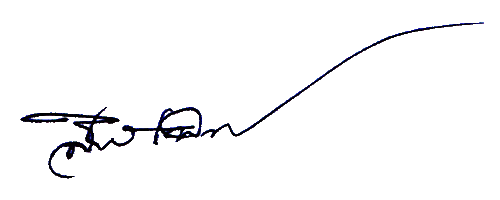 ขอแสดงความนับถือ				    สิบโท(สาย  เนียมสันเทียะ)ประธานสภาองค์การบริหารส่วนตำบลสำโรงสำนักงานปลัด อบต./งานกิจการสภาโทรศัพท์ ๐-๔๔๙๓-๘๘๗๓ ต่อ ๑๑ โทรสาร ๐-๔๔๙๓-๘๘๗๓ ต่อ ๑๗Website : www.samrong.go.thE-mail : sao-samrong@hotmail.comประกาศสภาองค์การบริหารส่วนตำบลสำโรงเรื่อง  กำหนดวัน  เวลา สถานที่ประชุม  การประชุมสภา สมัยสามัญ สมัยที่  ๓ ครั้งที่ 2  ประจำปี พ.ศ. ๒๕๖2****************		อาศัยอำนาจตามความในมาตรา ๕๓ และมาตรา ๕๔ แห่งพระราชบัญญัติสภาตำบลและองค์การบริหารส่วนตำบล พ.ศ. ๒๕๓๗  และแก้ไขเพิ่มเติมถึงฉบับ ที่ ๖ พ.ศ. ๒๕๕๒ ประกอบกับระเบียบกระทรวงมหาดไทยว่าด้วยข้อบังคับการประชุสภาท้องถิ่น พ.ศ. ๒๕๔๗ แก้ไขเพิ่มเติมถึง (ฉบับที่ ๒) 
พ.ศ. ๒๕๕๔  ข้อ ๒๔ และมติองค์การบริหารส่วนตำบลสำโรงคราวประชุมสมัยสามัญที่ ๑ ประจำปี ๒๕๖2 
ในวันที่ 1 กุมภาพันธ์ พ.ศ. ๒๕๖2		เพื่อให้การประชุมสภาองค์การบริหารส่วนตำบลสำโรง เป็นไปด้วยความเรียบร้อย จึงกำหนดวันประชุมสภา สมัยสามัญ สมัยที่ ๓ ครั้งที่ 2 ประจำปี พ.ศ. ๒๕๖2 ในวันพฤหัสบดีที่ ๑๕ สิงหาคม ๒๕๖2 เวลา 13.๐๐ น. ณ ห้องประชุมองค์การบริหารส่วนตำบลสำโรง เพื่อพิจารณาให้ความเห็นชอบร่างข้อบัญญัติองค์การบริหารส่วนตำบลสำโรง เรื่อง งบประมาณรายจ่ายประจำปีงบประมาณ พ.ศ. ๒๕๖3 โดยประชาชนสามารถเข้าฟังการประชุมสภาองค์การบริหารส่วนตำบลสำโรง ได้ตามระเบียบที่สภากำหนด		จึงประกาศให้ทราบโดยทั่วกัน			ประกาศ   ณ   วันที่    ๘      เดือน     สิงหาคม    พ.ศ. ๒๕๖2สิบโท(สาย  เนียมสันเทียะ)ประธานสภาองค์การบริหารส่วนตำบลสำโรงระเบียบวาระการประชุมสภาสมัยสามัญ  สมัยที่  ๓ ครั้งที่ 2  ประจำปี พ.ศ. ๒๕๖2วันที่  ๑๕   สิงหาคม  ๒๕๖2ณ  ห้องประชุมองค์การบริหารส่วนตำบลสำโรง**************************ระเบียบวาระที่  ๑	เรื่อง   ประธานแจ้งให้ที่ประชุมทราบ			...................................................................................................................			...................................................................................................................			...................................................................................................................			...................................................................................................................ระเบียบวาระที่  ๒	เรื่อง  รับรองรายงานการประชุมครั้งที่ผ่านมาสมัยสามัญ สมัยที่ ๓ ครั้งที่ 1  ประจำปี ๒๕๖2 วันที่ ๘  สิงหาคม ๒๕๖2ระเบียบวาระที่  ๓	กระทู้ถาม			- ไม่มี-ระเบียบวาระที่  ๔	เรื่องที่คณะกรรมการที่สภาท้องถิ่นตั้งขึ้นพิจารณาเสร็จแล้ว			๔.๑ เรื่องพิจารณาให้ความเห็นชอบร่างข้อบัญญัติองค์การบริหารส่วนตำบลสำโรง			     เรื่อง งบประมาณรายจ่ายประจำปีงบประมาณ พ.ศ. ๒๕๖3 			     วาระที่ ๒ ขั้นแปรญัตติคณะกรรมการแปรญัตติรายงานผลการแปรญัตติร่างข้อบัญญัติองค์การบริหารส่วนตำบลสำโรง เรื่อง งบประมาณรายจ่ายประจำปีงบประมาณ พ.ศ. ๒๕๖3วาระที่ ๓ ขั้นลงมติระเบียบวาระที่  ๕	เรื่องที่เสนอใหม่			- ไม่มี-ระเบียบวาระที่  ๖	เรื่องอื่นๆ  (ถ้ามี)					......................................................................................................................................................................................................................................................................................................................................................................................................................................................................................................................................................................................................................................................********************************